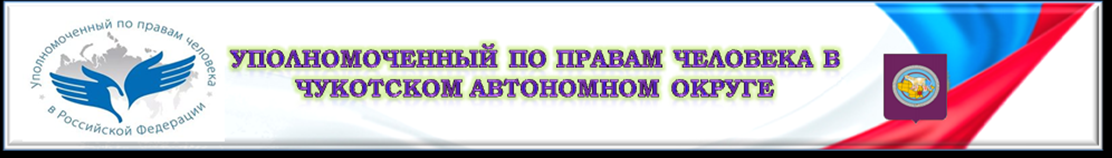   Обращение в суд с иском происходит в порядке, установленном законом. Защиту нарушенных или оспоренных гражданских прав осуществляет в соответствии с подведомственностью дел, установленный процессуальным   законодательством, мировой судья, федеральный суд общей юрисдикции, арбитражный суд или третейский суд.       По общему правилу, можно обратиться в суд с иском к мировому судье или в федеральный суд по месту жительства ответчика. Иск к юридическому лицу предъявляется по месту нахождения организации. Законом предусмотрены некоторые особенности обращения в  суд:    * По выбору истца иск к ответчику, место жительства которого неизвестно или который не имеет места жительства в Российской Федерации, может быть предъявлен по месту нахождения  его имущества или по его известному последнему месту жительства.   * Иск, вытекающий из деятельности из деятельности филиала организации, может быть предъявлен также по   месту нахождения филиала.  * Обращение в суд по иску  о взыскании алиментов и об установлении отцовства может быть предъявлено истцом по его месту жительства. * Обращение в  суд   с иском о возмещении вреда, причиненного увечьем или иным  повреждением  здоровья, а также  смертью       Общий порядок подачи искового заявления установлен  главой 12 ГПК РФ.       Определенные правила составления искового заявления оговорены в статье 131 ГПК РФ.      В исковом заявлении следует указать: *наименование суда, в который подается исковое   заявление;   *наименование истца,  его место жительства, либо, если истцом предстает организация, ее место нахождения, наименование представите ля и  его  адрес, если  заявление подается представителем; *наименование ответчика, его место жительства либо, если ответчиком предстает организация, ее место нахождения;    *в чем  состоит нарушение или угроза нарушения прав,  свобод либо законных интересов истца и его требования;  *аргументы, которыми истец обосновывает свои требования,  и доказательства, подтверждающие эти аргументы;   *цена иска, если он  подлежит оценке,  а кроме того,  расчет взыскиваемых или оспариваемых денежных сумм;   *сведения о соблюдении досудебного порядка обращения к ответчику,  в случае, когда таковое установлено федеральным законом или предусмотрено  договором сторон; *перечень прилагаемых к заявлению документов.      Кроме самого искового заявления в суд следует представить:*  копии искового  заявления  в суд в соответствии с числом ответчиков и третьих лиц;                                                                (4)повреждением  здоровья, а также  смертью кормильца,  может предъявляться истцом по  месту его жительства или по месту причинения вреда.     *Обращение в суд  с иском по договору,  в котором   указано место исполнения, может быть предъявлено по месту исполнения договора.     *Обращение в  суд с иском о расторжении брака может быть предъявляться по месту жительства истца также в случае,  когда при нем находятся несовершеннолетние дети или когда по состоянию здоровья выезд истца к месту жительства  ответчика представляется для него затруднительным.   *Обращение в суд с иском о восстановлении трудовых, пенсионных и жилищных прав, возврате имущества или его стоимости, связанное с возмещением ущерба, причиненного гражданину незаконным осуждением, незаконным привлечением к уголовной ответственности, незаконным применением в  качестве меры пресечения заключения под стражу, подписки о невыезде либо незаконным наложением административного взыскания в  виде ареста, может предъявляться по месту жительства истца  (ст. 29 ГПК РФ)  Жалоба на действия (решения) государственных органов, органов местного самоуправления (должностного лица) подается в  районный (городской) суд по усмотрению граждан по  своему месту жительства либо по месту нахождения органа (работы     должностного лица),  чьи действия обжалуются.                                                                          * документ, удостоверяющий внесение государственной  пошлины;* доверенность либо другой документ,   подтверждающий полномочия представителя истца (в случае, если Вы решите привлечь представителя);* документы, удостоверяющие обстоятельства, на  которых истец основывает свои претензии,  копии данных документов для ответчиков и третьих лиц, если копии у них отсутствуют (имеются  в виду доказательства по  делу);* расчет взыскиваемой или оспариваемой денежной суммы, подписанный истцом,  его представителем, с копиями в соответствии с числом ответчиков и третьих лиц.       Направить исковое заявление в  суд  можно двумя способами:      1). Отнести заявление лично. Следует взять с собой дополнительную копию искового заявления в суд,  на которой  работник суда сделает  отметку, с указанием даты подачи вашего заявления и его  входящий номер.      2). Отправить исковое заявление в  суд по почте заказным письмом с уведомлением о вручении.  О том, что дело принято судом к  рассмотрению, а кроме того, о  времени и месте судебного разбирательства Вы будете поставлены в известность повесткой, которая будет послана по почте, такую  информацию, как правило, можно уточнить по телефону в  канцелярии суда.                                 (5)    В соответствии  со ст.  30 ГПК РФ  обращение в суд с  иском о правах на  строение,  земельные участки, об освобождении имущества от ареста подсудны суду по  месту нахождения имущества или земельного  участка. Иски кредиторов наследодателя, предъявляемые до принятия наследства наследниками, подсудны суду по месту открытия наследства.   Иски к перевозчикам, вытекающие из договоров перевозки,  предъявляются по месту нахождения перевозчика, к которому в установленном порядке была предъявлена претензия.   При обращении в суд стороны могут по соглашению собой изменить территориальную подсудность для данного дела до принятия его  судом к своему производству.   Подсудность, установленная статьями 26,27 и 30 ГПК РФ, не может быть изменена соглашением сторон (ст. 32 ГПК РФ).   Обращение в суд с иском к нескольким ответчикам, проживающим или находящимся в разных местах, предъявляется по месту жительства или  месту нахождения одного из ответчиков по выбору истца. Встречный иск независимо от его подсудности предъявляется в суде по месту рассмотрения первоначального иска.   Гражданский иск, вытекающий из уголовного дела, если он не был предъявлен или не был разрешен при производстве уголовного дела, предъявляется для рассмотрения  в порядке гражданского  судопроизводства по общим правилам о подсудности.                          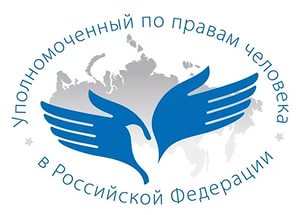 Как обратиться в  суд?Уполномоченный по правам человека в Чукотском автономном округеул. Беринга, д.20, г.  Анадырь,  Чукотский автономный округ, 689000тел: 8 (42722) 6-90-96e-mail: I.Senatorova@chukotka-gov.ru , (запись на прием) по тел:  8(42722) 6-90-96